Selecione o tipo de apresentação:Poster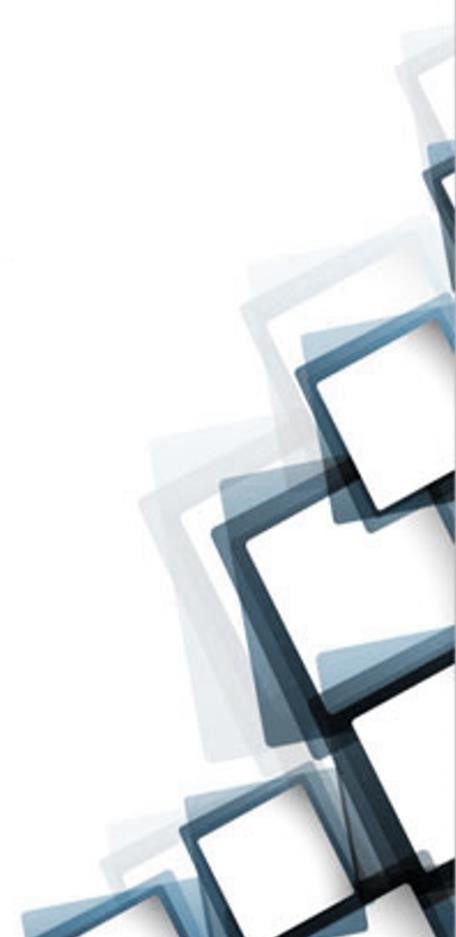 Bioquímica e ImunologiaBiotecnologiaCiências Forenses e TanatologiaCitopatologiaGenéticaGestão e Controlo de QualidadeHematologia e Ciências da TransfusãoHistopatologiaHistoquímica e ImunohistoquímicaMicrobiologiaOncobiologiaPatologia Molecular e CelularSaúde PúblicaInsert Title Here [Should Be Short And Informative]	Nome Apelido1,2, Nome Apelido1,2 & Nome Apelido1,3                                                                        [The Author Presenting The Work Should Be Underlined]1. Institution, City, Country; 2. Institution, City, Country; 3. Institution, City, CountryInsert abstract here [maximum of 2000 characters. Do not include references]Keywords:                                                                                                                                                                                        Keyword1, Keyword2  [Include Up To 5 Keywords]